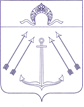 СОВЕТ  ДЕПУТАТОВПОСЕЛЕНИЯ КОКОШКИНО В ГОРОДЕ МОСКВЕ	_____________________________________________________________РЕШЕНИЕот 16 июня 2022 года № 225/4О заслушивании информациидиректора муниципального бюджетного учреждения«Культурно-спортивный центр «Кокошкино»о работе учреждения за 2021 год»        Руководствуясь законом города Москвы от 06.11.2002 № 56 «Об организации местного самоуправления в городе Москве», Уставом поселения Кокошкино в городе Москве, Совет депутатов поселения Кокошкино решил: 1.Принять информацию директора муниципального бюджетного учреждения «Культурно-спортивный центр «Кокошкино» о работе учреждения за 2021 год к сведению.   2.Опубликовать настоящее решение в информационном бюллетене администрации поселения Кокошкино и разместить на официальном сайте администрации поселения Кокошкино в информационно-телекоммуникационной сети «Интернет».3.Контроль за выполнением настоящего решения возложить на главу поселения  Кокошкино Сорокина Е.В.Глава поселения Кокошкино		                                                     Е.В. Сорокин